Комитет по развитию и интеллектуальной собственности (КРИС)Семнадцатая сессияЖенева, 11 – 15 апреля 2016 г.РЕЗЮМЕ ПРАКТИЧЕСКОГО РУКОВОДСТВА ПО ОЦЕНКЕ НЕМАТЕРИАЛЬНЫХ АКТИВОВ В НАУЧНО-ИССЛЕДОВАТЕЛЬСКИХ УЧРЕЖДЕНИЯХподготовлено г-ном Томасом Ивингом, специалистом по торговому праву, зарегистрированным патентным поверенным и консультантом по вопросам интеллектуальной собственности, Avancept LLC, Сан-Франциско, Соединенные Штаты Америки1.	В настоящем документе представлено резюме Практического руководства по оценке нематериальных активов в научно-исследовательских учреждениях, подготовленного в рамках проекта «Структура поддержки инноваций и передачи технологии для национальных учреждений» (CDIP/3/INF/2).  Указанное руководство было составлено г-ном Томасом Ивингом, специалистом по торговому праву, зарегистрированным патентным поверенным и консультантом по вопросам интеллектуальной собственности, компания Avancept LLC, Сан-Франциско, Соединенные Штаты Америки.2.	КРИС предлагается принять к сведению информацию, представленную в настоящем документе.Практическое руководство по оценке нематериальных активов в научно-исследовательских учрежденияхРезюмеНастоящее руководство призвано оказать помощь государствам-членам в развитии, совершенствовании и укреплении национального институционального потенциала в области интеллектуальной собственности (ИС) путем дальнейшего развития инфраструктуры и других компонентов с целью повышения качества работы национальных учреждений ИС и установления справедливого равновесия между охраной ИС и интересами общества.  В руководстве представлена информация, позволяющая данным учреждениям взглянуть на методику определения ценности своих интеллектуальных активов по-новому и с других позиций.В настоящем пособии, помимо прочего, приводится комплексный обзор различных методик оценки и руководство по проведению оперативной и систематической оценки новых технологий.  Вниманию читателя предлагаются практические рекомендации, цель которых – помочь университетам и бюджетным исследовательским организациям (БИО):(a)	выявить свои нематериальные активы (НА), представляющие ценность;(b)	классифицировать эти НА, используя различные качественные и количественные методы оценки;(c)	мобилизовать НА, которые были признаны представляющими ценность, для использования в рамках стратегических партнерств и стратегических рынков;  и (d)	обеспечить коммерциализацию НА, имеющих потенциальную рыночную стоимость (определяется с помощью количественных методов оценки).В данном руководстве используются выкладки тематических исследований, многие из которых основаны на ситуациях из реальной жизни, и приводятся конкретные примеры, иллюстрирующие, как оценка НА может стать надежной основой стратегических решений в области управления НА.  В настоящем пособии рассмотрена методика оценки как зарегистрированных объектов ИС, включая патенты, товарные знаки, объекты авторского права, промышленные образцы, ноу-хау и коммерческая тайна, так и незарегистрированных НА, например высокопрофессиональных знаний и навыков, инновационных способов и системы организации управления.Настоящее руководство представляет собой справочное пособие, направленное на достижение нескольких целей в области оценки объектов интеллектуальной собственности.  Во-первых, читатель знакомится с тематикой оценки нематериальных активов (НА).  В данном руководстве использован стандартный подход, который позволяет читателю сформировать базу для дальнейшего развития соответствующих знаний и навыков.  Заинтересованный читатель, возможно, пожелает получить дополнительную информацию для совершенствования определенных знаний и навыков, обусловленных его индивидуальными потребностями.  Во-вторых, настоящее руководство призвано ответить на некоторые вопросы, возникающие в контексте повседневной работы центра передачи технологии или подразделения по коммерциализации технологий, функционирующего на базе исследовательского института.  Другими словами, данное руководство направлено на то, чтобы помочь в решении проблем в сфере, требующей быстрых и практически ориентированных решений.  В настоящем пособии приводится обзор некоторых существующих методик количественной и качественной оценки ИС.  Особое внимание уделяется методикам, наиболее широко доступным обычному читателю, при этом рассматриваются и дополнительные метатехники «трехсторонней» оценки, т.е. оценки минимума, максимума и среднего значения.  Кроме того, в руководстве содержатся рекомендации в отношении ситуаций, когда вариант оценки, предлагаемый в академической литературе, возможно, не позволит решить практическую деловую задачу.  Например, в руководстве представлены парадигмы оперативного поиска подходящих решений в ситуациях, когда поиск более точной академической схемы действий может быть неприемлем для выполнения конкретной функциональной задачи, например по причине временных и/или бюджетных ограничений.  Менее подробно в руководстве рассматриваются ситуации, когда в распоряжении управляющего интеллектуальными активами имеется достаточно времени и ресурсов для привлечения специалиста для проведения оценки;  общая концепция заключается в том, что по меньшей мере один из ресурсов, время или ресурсы, либо отсутствует полностью, либо весьма ограничены.Настоящее руководство построено по принципу справочного пособия по проведению количественной и качественной оценки, так же как справочник по строительному проектированию, который описывает методику строительства моста, делая акцент на практическом аспекте, в отличие от учебника по гражданскому строительству, который, возможно, более изысканно систематизирует материал.  При составлении настоящего руководства использовались примеры многочисленных оценок с тем, чтобы дать читателю общее представление об оценке.  В данном пособии также представлен панорамный обзор научных учреждений, в частности в развивающихся странах, с описанием специфических трудностей, которыми могут встретиться на их пути, например слабость ресурсного потенциала и исторически слабые институциональные режимы.Примеры, используемые в настоящем руководстве, касаются национального университета в вымышленной стране Эдгин, являющейся членом ВОИС.  Эдгин является страной с развивающимся рынком, при этом она известна изобретательским потенциалом своих граждан.  Страна недавно модернизировала национальное законодательство в области нематериальных активов и интеллектуальной собственности, а центр передачи технологии, созданный на базе этого вымышленного университета, прилагает все усилия для формирования эксплуатационного потенциала НА данного университета.В заключение необходимо отметить, что настоящее руководство было разработано с тем пониманием, что реализация программ коммерциализации технологии возможна почти в любой стране, имеющей правовую систему практически любого типа.  Особенно это актуально в тех случаях, когда технология будет передаваться по лицензии международным субъектам.  Данное пособие призвано укрепить основы инфраструктуры лицензирования технологии, которая позволит различным заинтересованным сторонам, связанным с интеллектуальными активами, сохранить за собой большие преимущества таких активов после их выхода на рынок.[Конец документа]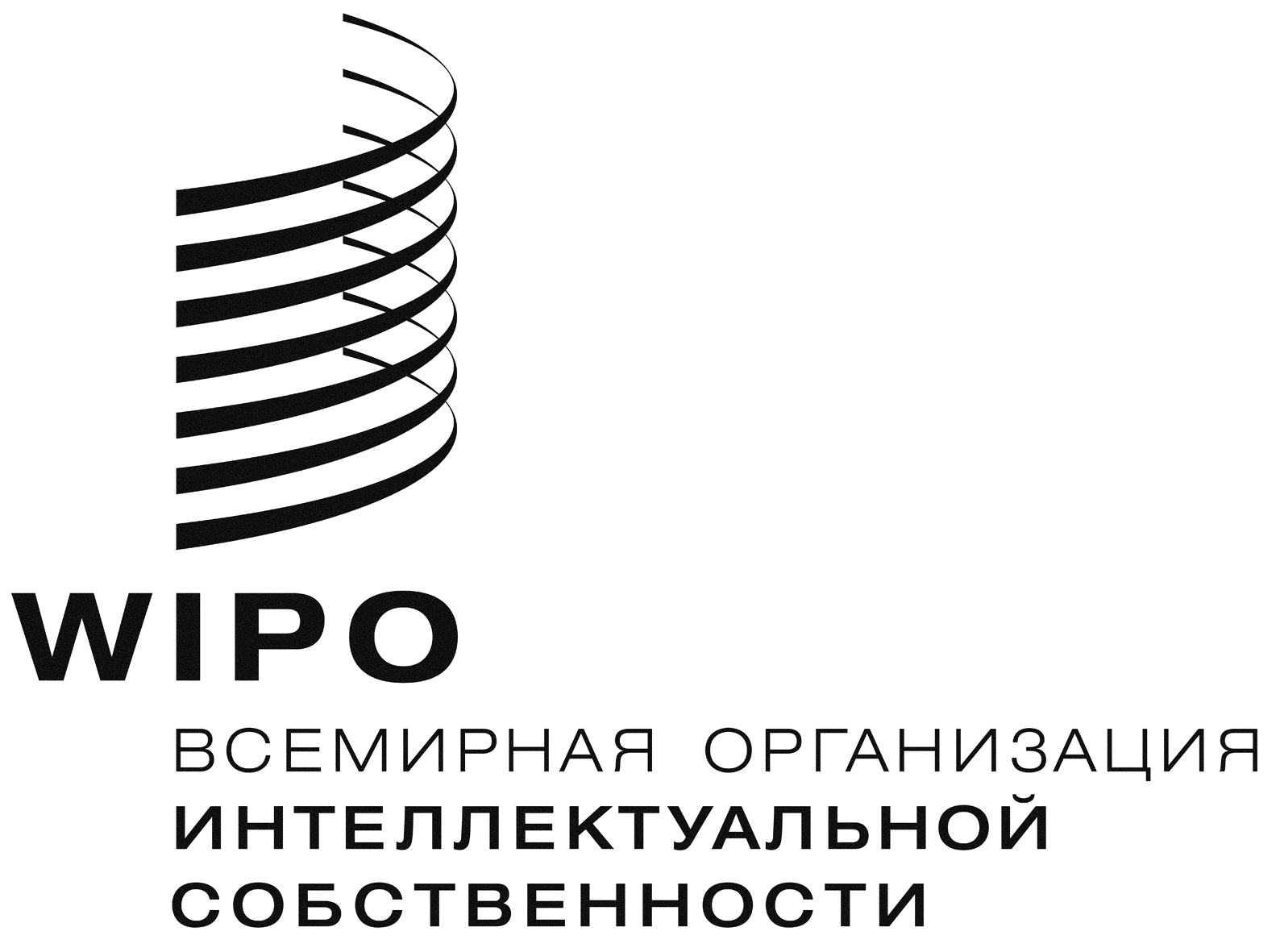 RCDIP/17/INF/2    CDIP/17/INF/2    CDIP/17/INF/2    оригинал:  английскийоригинал:  английскийоригинал:  английскийдата:  29 февраля 2016 г.дата:  29 февраля 2016 г.дата:  29 февраля 2016 г.